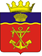 АДМИНИСТРАЦИЯКАЛАЧЁВСКОГО  МУНИЦИПАЛЬНОГО  РАЙОНАВОЛГОГРАДСКОЙ  ОБЛАСТИПОСТАНОВЛЕНИЕОт   15.11.2016 г.       						№ 947Об утверждении Порядка разработки и утверждения бюджетногопрогноза Калачевского муниципального района на долгосрочныйпериодВ соответствии с частью 4 статьи 170.1 Бюджетного кодекса Российской Федерации, Федеральным законом от 28.06.2014 года № 172-ФЗ "О стратегическом планировании Российской Федерации", статьей 12Положения о бюджетном процессе в Калачевском муниципальном районе Волгоградской области, утвержденного решением Калачевской районной Думы №364 от 22.05.2013 года, руководствуясь УставомКалачевского муниципального района, постановляю:1.Утвердить прилагаемый Порядок разработки и утверждения бюджетного прогноза Калачевского муниципального района на долгосрочный период.2.Контроль исполнения настоящего постановления оставляю за собой.3.Настоящее постановление подлежит официальному опубликованию.Глава администрации Калачевскогомуниципального района							С.А.ТюринУтвержденпостановлениемадминистрации Калачевскогомуниципального районаот «15 » 11.2016 года № 947 ПОРЯДОКРАЗРАБОТКИ И УТВЕРЖДЕНИЯ БЮДЖЕТНОГО ПРОГНОЗАКАЛАЧЕВСКОГО МУНИЦИПАЛЬНОГО РАЙОНА НА ДОЛГОСРОЧНЫЙ ПЕРИОДНастоящим Порядком устанавливаются механизм разработки и утверждения, период действия, а также требования к составу и содержанию бюджетного прогноза Калачевского муниципального района на долгосрочный период (далее - Бюджетный прогноз).1. Общие положения1.1. Бюджетный прогноз разрабатывается в целях определения финансовых ресурсов, которые необходимы и могут быть направлены на достижение целей, сформулированных в документах стратегического планирования Калачевского муниципального района, при условии обеспечения долгосрочной сбалансированности и устойчивости бюджетной системы Калачевского муниципального района и повышения эффективности бюджетных расходов.1.2. Бюджетный прогноз разрабатывается в соответствии с Бюджетным кодексом Российской Федерации, Федеральным законом от 28.06.2014 года№ 172-ФЗ "О стратегическом планировании Российской Федерации", Положением о бюджетном процессе в Калачевском муниципальном районе, на основе прогноза социально-экономического развития Калачевского муниципального района на долгосрочный период с учетом бюджетного прогноза Волгоградской области на долгосрочный период.1.3. В целях настоящего Порядка под периодом прогнозирования понимается срок, на который формируется Бюджетный прогноз.2. Требования к составу и содержанию Бюджетного прогноза2.1. Бюджетный прогноз включает основные параметры бюджета Калачевского муниципального района, консолидированного бюджета Калачевского муниципального района (далее - Параметры).2.2. Параметры, утверждаемые Бюджетным прогнозом, содержат показатели доходов, расходов, дефицита (профицита) консолидированного бюджета Калачевского муниципального района, бюджета Калачевского муниципального района.Прогноз Параметров составляется по форме, установленной настоящим Порядком (таблица 1 приложения к настоящему Порядку).В составе Параметров указываются прогнозируемый объем муниципального долга Калачевского муниципального района и ожидаемый объем расходов на его обслуживание.2.3. Информация о предельных объемах финансового обеспечения реализации муниципальных программ Калачевского муниципального района на период их действия отражается по форме, установленной настоящим Порядком (таблица 2 приложения к настоящему Порядку).3. Разработка Бюджетного прогноза, его утверждениеи актуализация3.1. Долгосрочное бюджетное планирование Калачевского муниципального района осуществляется путем формирования бюджетного прогноза Калачевского муниципального района на долгосрочный период в случае, если Калачевская районная Дума приняла решение о его формировании в соответствии с требованиями Бюджетного кодекса.3.2. Разработка Бюджетного прогноза осуществляется комитетом бюджетно-финансовой политики и казначейства администрации Калачевского муниципального района (далее - КБФПиК).3.3. Бюджетный прогноз Калачевского муниципального района на долгосрочный период разрабатывается каждые три года на шесть и более лет на основе прогноза социально-экономического развития Калачевского муниципального района на соответствующий период.Бюджетный прогноз подлежит ежегодному изменению с учетом изменений прогноза социально-экономического развития Калачевского муниципального района на долгосрочный период и принятого Калачевской районной Думой решения о бюджете Калачевского муниципального района на очередной финансовый год и плановый период без продления периода его действия.3.4. В целях формирования проекта Бюджетного прогноза (проекта изменений Бюджетного прогноза) на очередной период прогнозирования в срок до 1 октября текущего года комитет экономики администрации Калачевского муниципального района (далее - Комитет экономики) представляет в КБФПиК проект прогноза социально-экономического развития Калачевского муниципального района на долгосрочный период.3.5. КБФПиК запрашивает необходимую для разработки и формирования проекта Бюджетного прогноза (проекта изменений Бюджетного прогноза) информацию у органов местного самоуправления Калачевского муниципального района и поселений, органов государственной власти Волгоградской области.3.6. Проект Бюджетного прогноза (проект изменений Бюджетного прогноза) на очередной период прогнозирования представляется в составе документов и материалов, представляемых одновременно с проектом бюджета Калачевского муниципального района на очередной финансовый год и плановый период, в соответствии с установленными порядком и сроком.3.7. Утверждение Бюджетного прогноза (изменений Бюджетного прогноза) осуществляется администрацией Калачевского муниципального района в срок, не превышающий двух месяцев со дня официального опубликования решения Калачевской  районной Думы о бюджете Калачевского муниципального района на очередной финансовый год и плановый период.Приложение к постановлениюадминистрации Калачевскогомуниципального районаот «15 » 11.2016 г .№ 947                                                                 Таблица 1Прогнозосновных характеристик консолидированного и районного бюджетаКалачевского муниципального района                                                                тыс. рублей  Таблица 2Объем финансового обеспечения реализациимуниципальных программ Калачевского муниципального района, на период их действия                                                                тыс. рублей    Примечания:    N - первый год периода прогнозирования;Ni - последний год периода прогнозированияПоказательГод периода прогнозированияГод периода прогнозированияГод периода прогнозированияГод периода прогнозированияГод периода прогнозированияГод периода прогнозированияГод периода прогнозированияNN + 1N + 2N + 3N + 4N + 5NiКонсолидированный бюджет Калачевскогомуниципального районаКонсолидированный бюджет Калачевскогомуниципального районаКонсолидированный бюджет Калачевскогомуниципального районаКонсолидированный бюджет Калачевскогомуниципального районаКонсолидированный бюджет Калачевскогомуниципального районаКонсолидированный бюджет Калачевскогомуниципального районаКонсолидированный бюджет Калачевскогомуниципального районаКонсолидированный бюджет Калачевскогомуниципального районаДоходы – всего,в том числе:налоговые и неналоговые доходытемпы роста налоговых и неналоговых доходов к предыдущему году, %безвозмездные поступленияРасходы - всегоДефицит/профицитБюджет Калачевскогомуниципального районаБюджет Калачевскогомуниципального районаБюджет Калачевскогомуниципального районаБюджет Калачевскогомуниципального районаБюджет Калачевскогомуниципального районаБюджет Калачевскогомуниципального районаБюджет Калачевскогомуниципального районаБюджет Калачевскогомуниципального районаДоходы – всего,в том числе:налоговые и неналоговые доходытемпы роста налоговых и неналоговых доходов к предыдущему году, %безвозмездные поступлениярасходыв том числе расходы на обслуживание муниципального долгаДефицит/профицитМуниципальный долг на первое января очередного годаНаименование муниципальной программыNN + 1N + 2N + 3N + 4N + 5NiРасходы на реализацию муниципальных программ Калачевского муниципального района - всего, из них:1.2....